SBĚR DRUHOTNÝCH SUROVINNaše škola se ve spolupráci s firmou AVE Čáslav opět zapojila do soutěže ve sběru druhotných surovin. Během školního roku budeme třídit odpad a sbírat:- karton a lepenku- staré noviny a časopisy- PET lahveNesoutěží jednotlivci, ale celá škola. Termín vybírání surovin je vždy první pondělí v měsíci - poprvé tedy 3. 10. 2016. Vybírá p. Grulichová a p. Krososková. Neházejte prosím pytle za plot, ale požádejte o převzetí.Prosíme o svázání papíru i pytlů s lahvemi. Sbíráme pouze PET lahve ne plast – viz. obrázek.Příklady sběrných PET lahví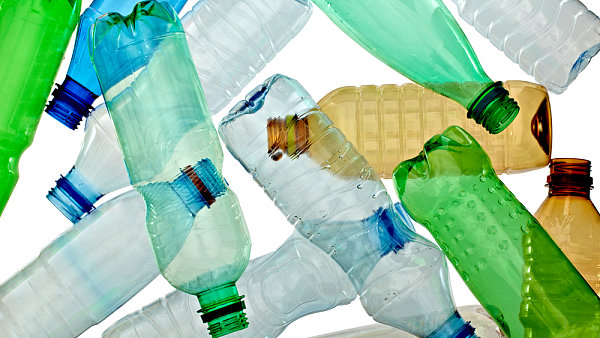 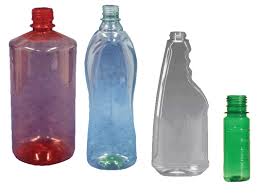 